NASZA PLANETA ZIEMIA„Ekolog” – wyjaśnienie pojęcia. Zwrócenie uwagi, że każdy z nas może być ekologiem. Co to jest ekologia – definicja dla dzieciEkologia jest jedną z nauk która najprościej rzecz ujmując zajmuje się przyrodą – czyli wszystkim, co nas otacza.Ekologia w dosłownym tłumaczeniu z języka greckiego oznacza naukę o domu. Środowisko to przecież nasz dom – miejsce, w którym żyjemy. To właśnie w nim dorastamy, uczymy się nowych rzeczy. Ekologia bada wszystkie zależności pomiędzy każdym organizmem zamieszkującym nasze środowisko. To znaczy, że w jej zakres wchodzą oddziaływania nie tylko ludzi ale również zwierząt oraz roślin.Co to znaczy być EkoOsoby, które nazywają swój styl życia ekologicznym dbają o nasz dom, czyli środowisko. Nie krzywdzą innych zwierząt, dbają o rozwój roślin, segregują odpady. Ogólnie mówiąc jest to dbanie o środowisko. Aby być Eko należy wykonywać m.in. takie czynności:wyrzucać śmieci do kosza, nie na ulicę czy pod nogi,nie wyrzucać jedzenia,myć owoce i warzywa przed ich spożyciem,gasić światło, gdy wychodzimy z pomieszczenia,sprzątać po psie.Istnieje jeszcze wiele innych rzeczy, dzięki którym przyczyniamy się do naprawy naszego domu – środowiska. Jednak te wymienione powyżej należą do najistotniejszych, które może praktykować każdy człowiek, szczególnie ten najmłodszy.Co nam daje nauka o ekologiiEdukacja na temat ekologii powinna dotyczyć wszystkich ludzi – dorosłych oraz dzieci. Im wcześniej podejmujemy działania zmierzające do zrozumienia tej dziedziny nauki ,tym lepiej okazujemy szacunek miejscu, w którym mieszkamy.Głównymi celami edukacji ekologi są:odczucie pełnej odpowiedzialności do przyrodyuzmysłowienie, że wszystko pochodzi od przyrody Do tych przedmiotów i czynności można z pełnym przekonaniem zaliczyć:zdrową żywnośćnaturalna bliskość obojga rodzicówekologiczne pieluchyekologiczne wózki dziecięceekologiczne zabawkiekologiczne ubrania dla dziecii wiele innychEkologia należy do dziedziny nauki, która wbrew powszechnym opiniom dotyczy każdego człowieka. Już od najmłodszych lat dzieci korzystają z uroków przyrody, doceniając jej niezwykłe walory. To właśnie za jej pomocą poznają śpiew ptaków, urokliwość roślin, naturalność środowiska , a w późniejszych latach nabierają także szacunku, do wszystkiego co ich otacza. Definicja ekologii dla dzieci z pozoru wydaje się bardzo trudna. Jednak, gdy się dłużej zastanowić, można ją opisać w jednym, prostym zdaniu: ekologia to nic innego jak nasz dom oraz wszystkich istot, które nas otaczają.WIERSZYK:„Mały ekolog”  Mateusza Mojsak.Lubię dbać o środowisko,i wiem o nim prawie wszystko:gaszę światło w toalecie,by nie brakło go na świecie.Jeżdżę tylko na rowerze,bo to służy atmosferze,nie marnuję także wody,by świat zdrowy był i młody.EKOLOGICZNY DOMEK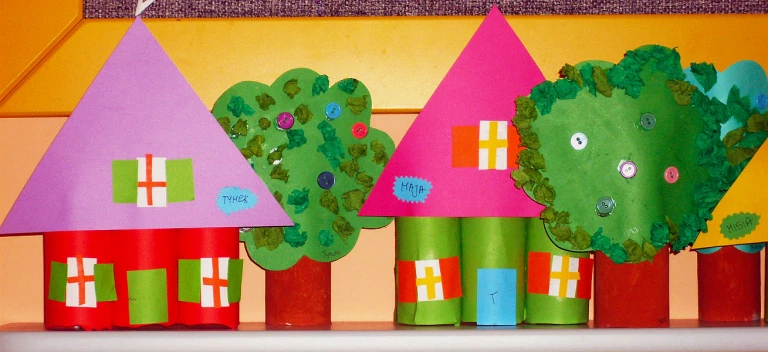 Potrzebne: 3 rolki po papierze toaletowym, 3 kawałki papieru do oklejenia rolek, trójkąt na dach, prostokąt na drzwi,
3 prostokąty na okna, 6 paseczków na szprosy, 6 prostokątów na okiennice. Rolki oklejamy, wystające fragmenty zaginamy do wewnątrz rolki. Następnie wszystkie trzy rolki sklejamy ze sobą. Na wierzch naklejamy dach, drzwi i okna. Potem kolejną rolkę malujemy na brązowo lub oklejamy. Doklejamy koronę z zielonego papieru. Naklejamy kulki z bibuły i kolorowe guziczki. Potem ustawiamy bajecznie kolorową ulicę.